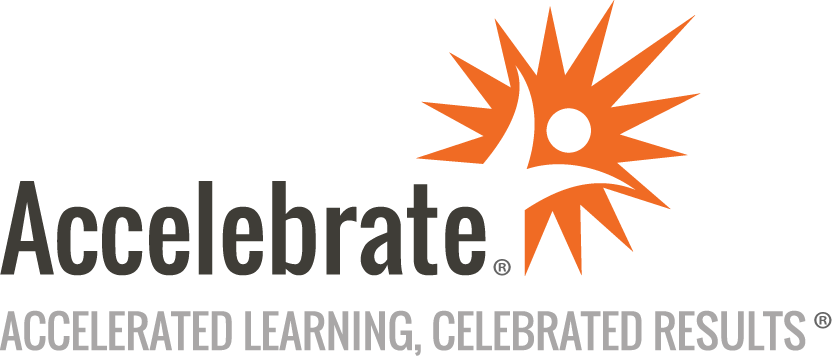 Programmatic Development using Apex and Visualforce in Lightning ExperienceCourse Number: SFA-100
Duration: 5 daysOverviewThis Programmatic Development using Apex and Visualforce in Lightning Experience training course teaches experienced software developers the basics of Apex and Visualforce and best practices for integrating Salesforce® with other systems. This class is an alternative to the Programmatic Development using Apex and Visualforce (DEX450) class offered by Salesforce. The Accelebrate version of the class offers relevant, real-world programming examples and costs less.This course is appropriate preparation for the Salesforce Certified Platform Developer I exam.PrerequisitesAll students must have object-oriented programming experience.MaterialsAll Salesforce training students will receive comprehensive courseware.Software Needed on Each Student PCSalesforce CLI installedVisual Studio Code, with Salesforce Extension PackLatest version of Google Chrome browserWeb access to create and use a Salesforce Developer Edition practice siteAccess to email during class to follow Salesforce verification linksObjectivesLearn the fundamentals of declarative development on the Salesforce Platform (formerly known as Force.com®), including custom and standard objects, fields, security, workflow, approval processes, and validation rulesWork with common Salesforce Platform development tools, including Visual Studio  Code, the Developer’s Workbench, and the Developer ConsoleUnderstand the software development lifecycle on the Salesforce Platform and utilizing the Metadata API, Unmanaged Packages, Managed Packages, and Change SetsLearn Apex fundamentals, including developing Apex triggers, developing Visualforce custom controllers and controller extensions using Apex, developing email services using Apex, sending emails using Apex and Workflow, and developing test methods.Learn Visualforce fundamentals, including consuming standard and custom controllers and controller extensions using Visualforce, utilizing CSS within Visualforce pages, embedding a Salesforce chart on a Visualforce page, utilizing Field Sets, and embedding a Visualforce page in a dashboardOutlineIntroduction Course OverviewSetting up a Practice SiteDeveloping on the Force.com platformSalesforce DXData Modeling/ManagementDeclarative Development ReviewApex Introduction Apex FundamentalsApex Data Types and VariablesApex Control FlowApex ClassesApex InterfacesSalesforce Languages Salesforce Object Query Language (SOQL)Salesforce Object Search Language(SOSL)Data Manipulation Language (DML)Apex TriggersTriggers and Debugging Order of ExecutionDebuggingApex Triggers IIOne Trigger per ObjectAdvanced Apex Asynchronous Apex FundamentalsFuture MethodsBatch ApexQueueable ApexApex SchedulerTesting ApexVisualforce Visualforce FundamentalsVisualforce PagesVisualforce ControllersVisualforce ComponentsLightning  Lightning ComponentsEvents/PropertiesLightning Web ComponentsLightning Design SystemLightning Data ServiceDeployment and Packages Apex IntegrationsPlatform EventsDeploymentChange SetsDeploying with VS CodePackagesReview and Certification Test Course ReviewCourse SurveyPractice Certification TestReview Certification TestQuestions and Answers/Closing